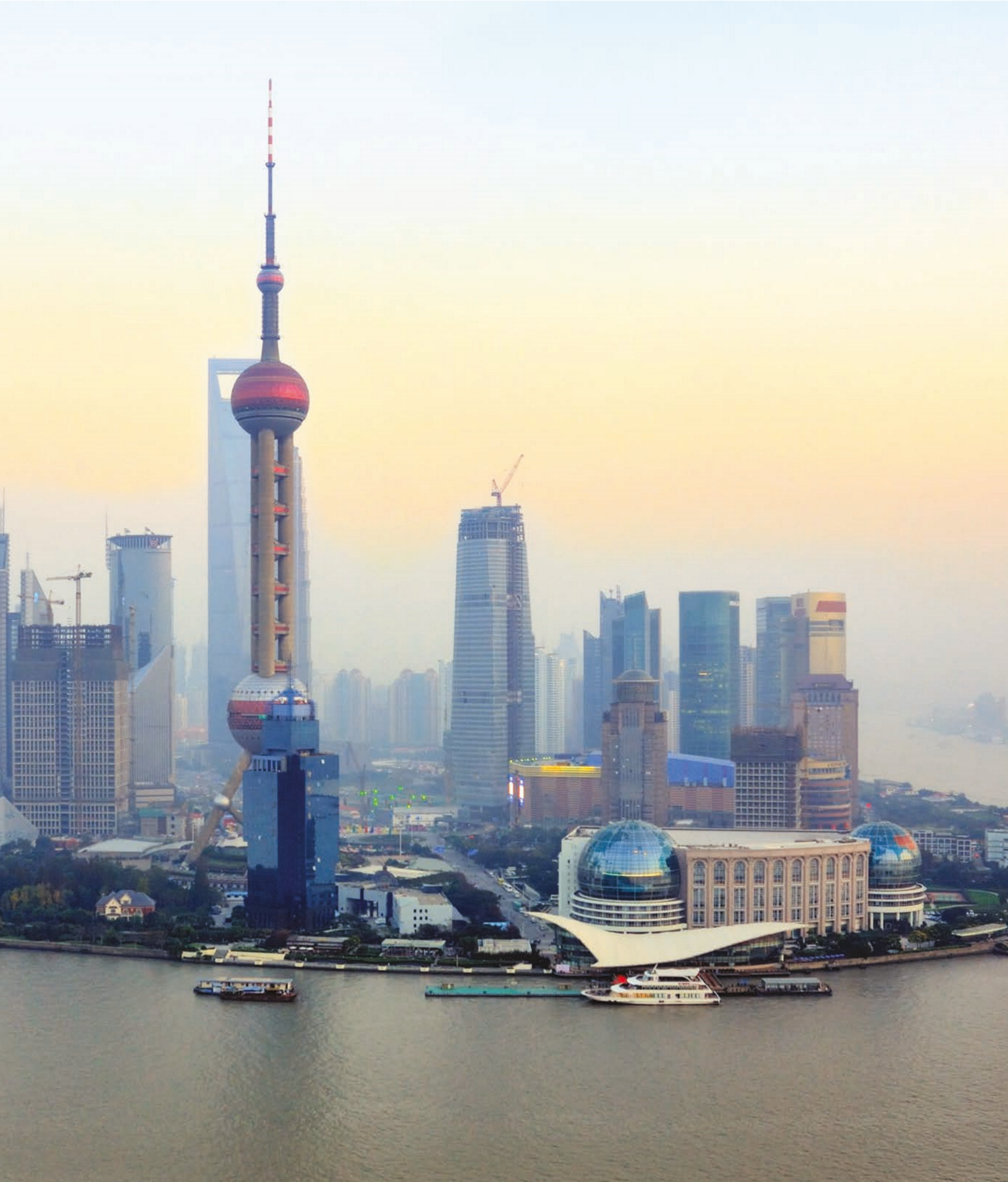 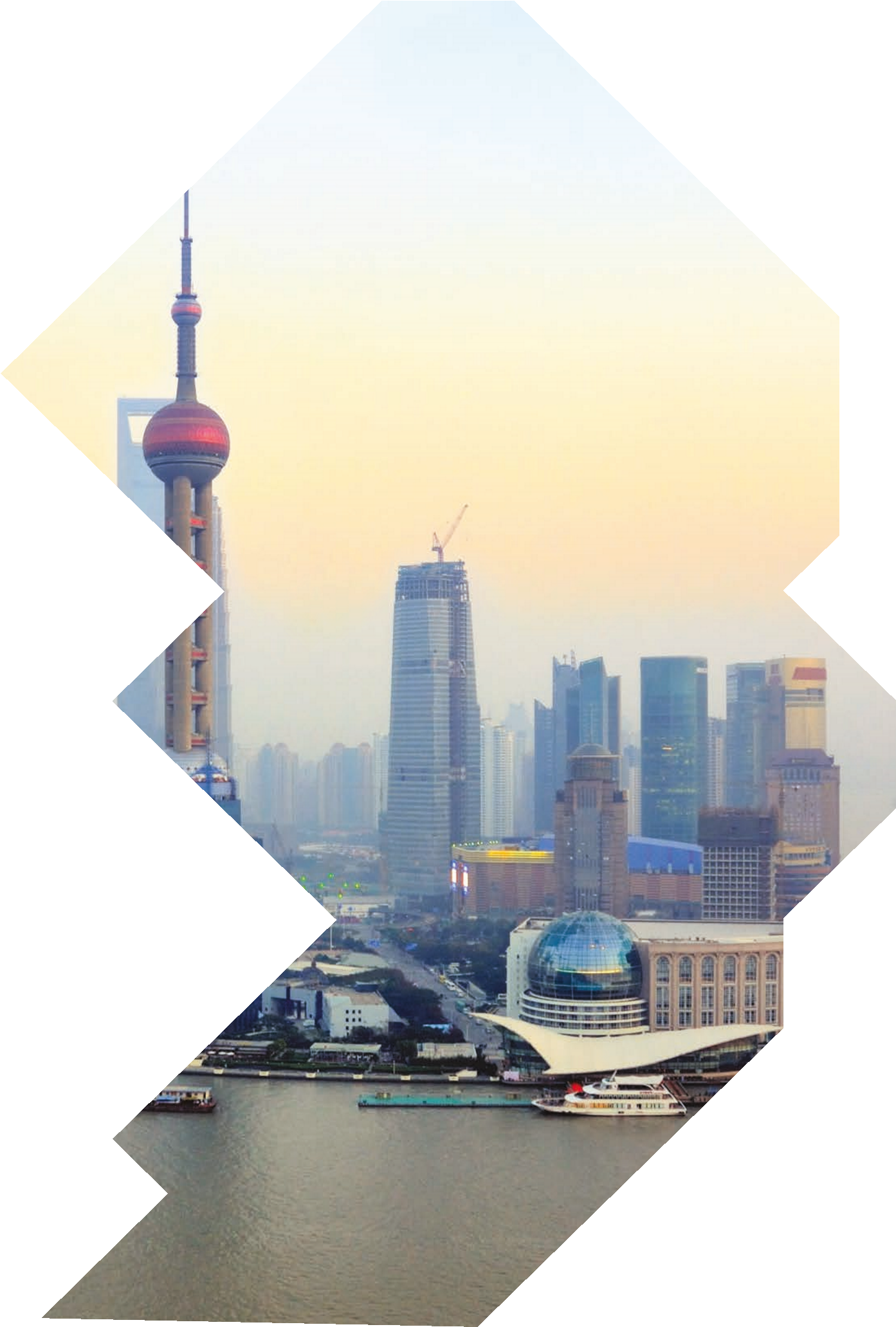 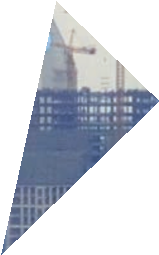 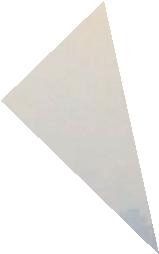 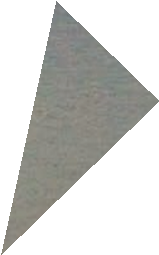 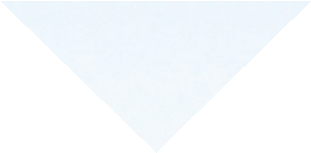 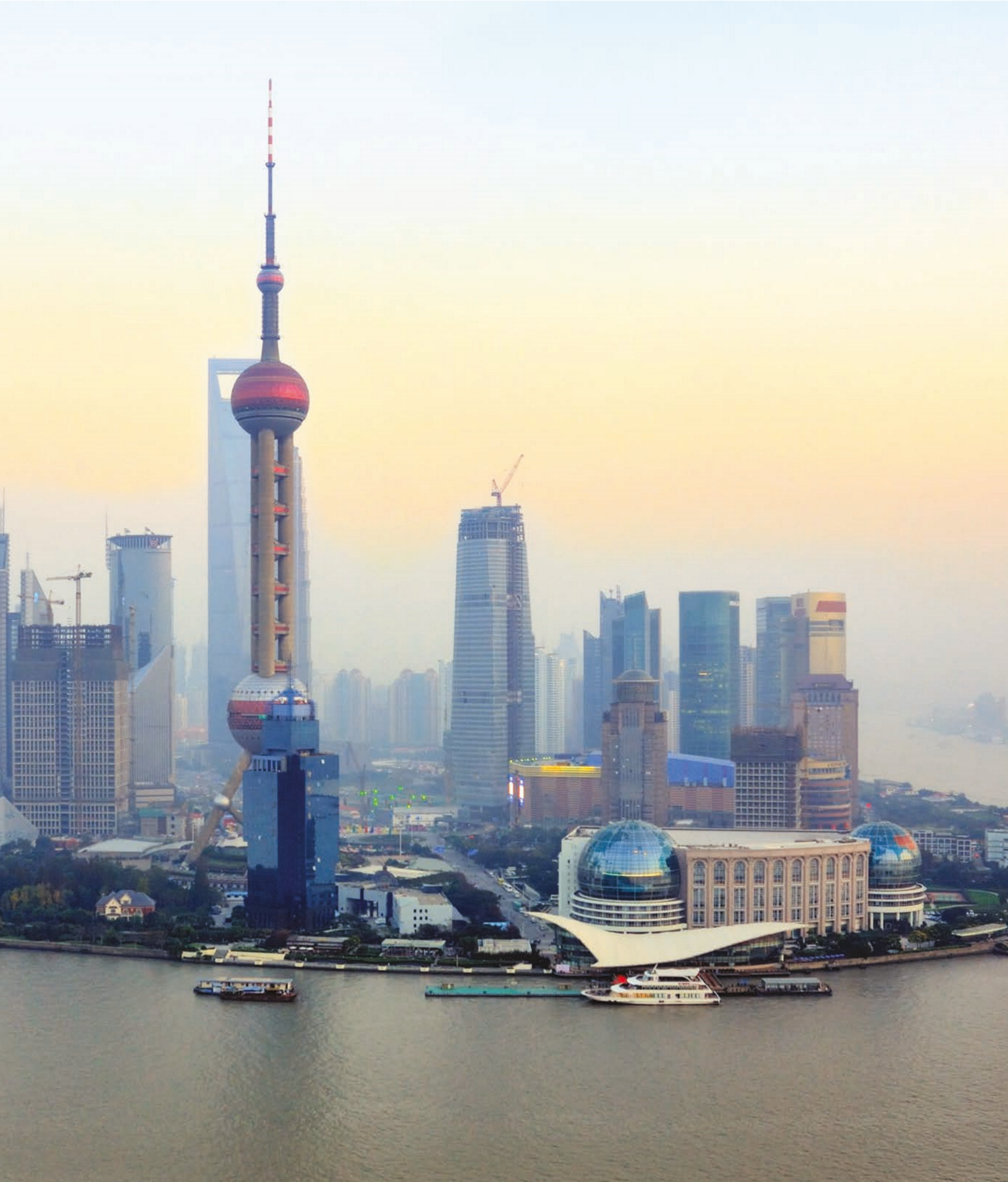 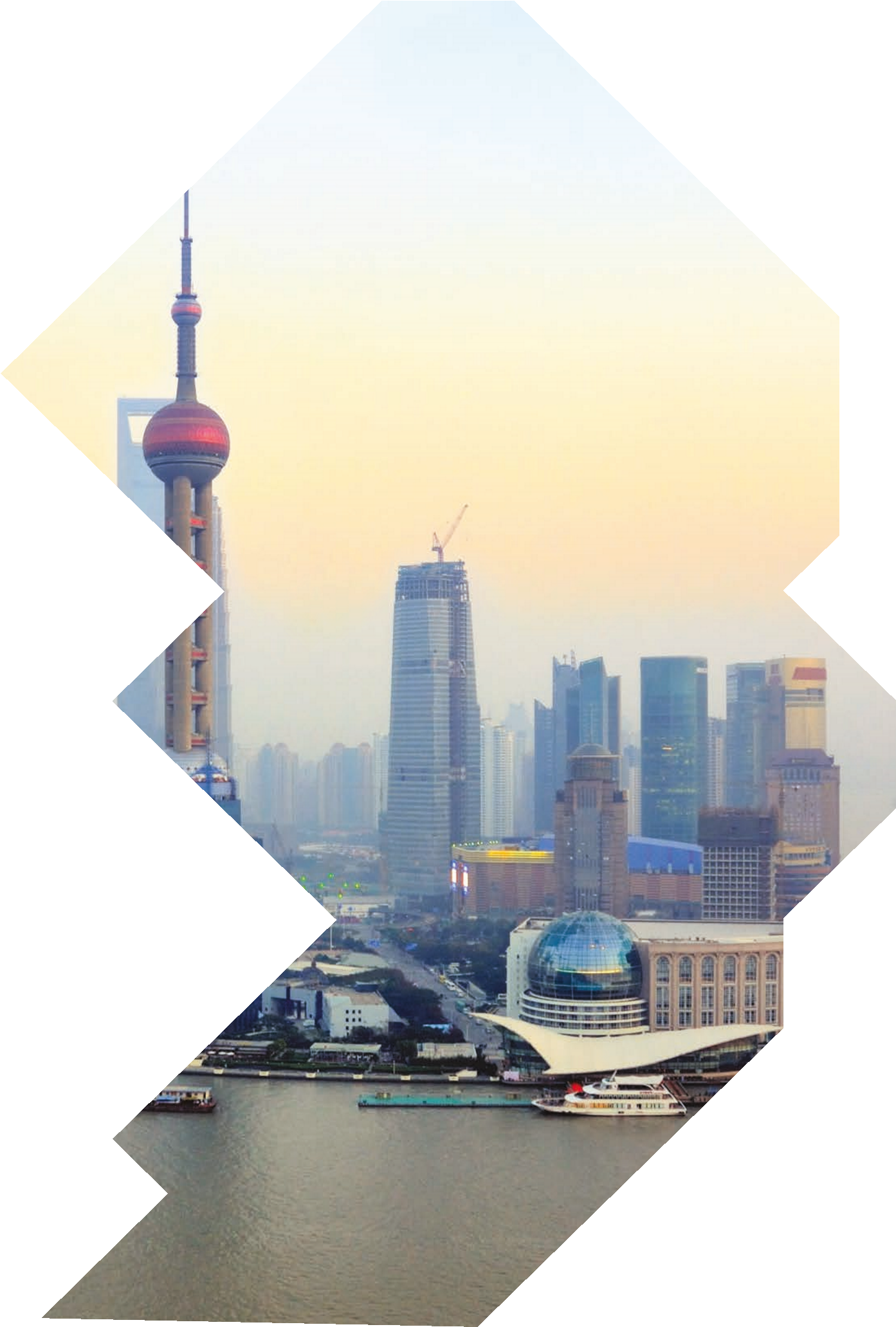 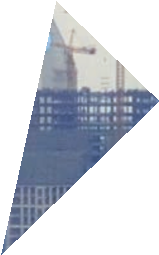 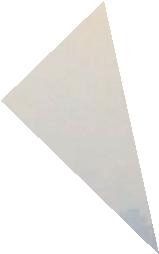 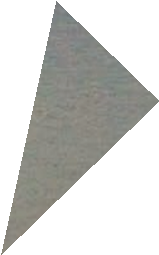 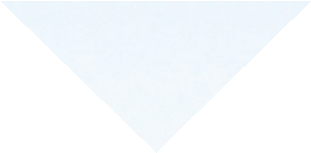 EMPLOYABILITYIn today’s competitive jobs market, employers are increasingly looking for candidates with industrial experience. It can be an excellent way of demonstrating your skills to a potential employer. Multinational companies are looking for graduates who have ‘a global mind-set, global knowledge, cultural agility, adaptability, flexibility and resilience’ and above all ‘an ability to work collaboratively with teams of people from a range of backgrounds and countries’ [Global Graduates in to Global Leaders (2011)].Even if your work placement is not related to your field of study, the attributes you gain will demonstrate your initiative, adaptability and resilience when faced with new challenges.Equality, Diversity and Inclusion – this can be an opportunity to develop friendships with people from different backgrounds. As you start understanding your working environment, you will see cultural and commercial awareness are linked.Seeing your own country and culture from a new perspective – comparing your own society with others abroad helps you to question and examine assumptions, and to take an original approach to situations.Developing self-reliance – it can be tough setting up a new life away from friends and family. However, learning the skills to do this can be very rewarding and give you a greater sense of independence making you more resilient.FAQIs my degree programme eligible? If you are studying Politics, International Relations, PPE, Sociology, Philosophy, Criminology or Anthropology then you  can take the Employment Experience UK or Abroad module option.When do I apply? Briefings start in November and you will need to register your interest in taking the module by the end of term 1 in second year. Full details and a timeline will be provided at the briefings.How do I find a work placement? You are responsible for finding your own work placement, with support to guide you through the process. Information about how to source a placement, and some advertised placements, can be found on Handshake.What help is available? You can find more information on the  and through the Global Employability webpages  Where can I go? Potentially, you can go anywhere in the UK or overseas – but some countries may have restrictions. If you are going to a country requiring a working visa, you will need to check the costs and conditions, and apply in plenty of time.exeterCSSISemployabilityEmail: ssis-employability@exeter.ac.uk Tel: +44 (0)1392 722735